26.06.2017 г.                              с.Коргон                                            № 15Об  отмене постановления  № 21 от 10.06.2015 г.  « О внесении   изменений в Административный Регламент по предоставлению  услуги «Предоставления информации об объектах  недвижимого имущества,  находящихся в собственности муниципального образования, и предназначенной для сдачи в аренду» утвержденного Постановлением главы МО Коргонское сельское  поселение от 22.07.2014  № 29 В целях исправления  юридико-технических  моментов    в постановлении  сельской администрации  № 21 от 10.06.2015 г.  « О внесении   изменений в Административный Регламент по предоставлению  услуги «Предоставления информации об объектах  недвижимого имущества,  находящихся в собственности муниципального образования, находящегося в муниципальной собственности и предназначенной для сдачи в аренду» утвержденного Постановлением главы МО Коргонское сельское  поселение от 22.07.2014  № 29   ПОСТАНОВЛЯЮ: Постановление  сельской администрации  № 21 от 10.06.2015 г. « О внесении   изменений в Административный Регламент по предоставлению  услуги «Предоставления информации об объектах  недвижимого имущества,  находящихся в собственности муниципального образования, находящегося в муниципальной собственности и предназначенной для сдачи в аренду» утвержденного Постановлением  главы  МО Коргонское сельское  поселение от 22.07.2014  № 29    отменить, ввиду  отсутствия  пункта 35.2 в  Административном регламенте . Настоящее постановление  вступает в силу  со дня его подписания и подлежит   официальному  обнародованию.     Глава Коргонского    сельского поселения                                                                              И.Д. АлачевРоссийская Федерация сельская  администрация Коргонского сельского поселения  Усть-Канского района Республика Алтай     ПОСТАНОВЛЕНИЕ Россия Федерациязы     Алтай  Республиканын       Канн-Озы аймактын     Коргон jурттын  муниципал            Тозолмозинин     Администрациязы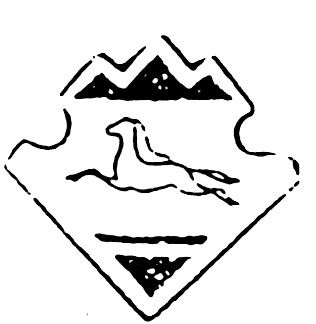 